ZAHTJEV ZA SLUŽBENO PUTOVANJE                                             Zahtjev za službeni put podnosi se najkasnije 7 dana prije polaska.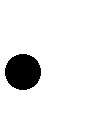 Ime i prezime osobe koja putuje:Mjesto i država kamo putuje:Tko organizira stručni skupDan planiranog odlaska na put:Dan planiranog dolaska s puta:Prijevozno sredstvo u odlasku:Prijevozno sredstvo u dolasku:Razlog službenog puta:      prisustvovanje na znanstveno-stručnom skupu / seminaru /      radionici / savjetovanjuRazlog službenog puta:aktivno sudjelovanje na znanstveno-stručnom skupu /seminaru / radionici / savjetovanjuRazlog službenog puta:aktivno sudjelovanje na znanstveno-stručnom skupu /        seminaru / radionici / savjetovanju po pozivu organizatoraRazlog službenog puta: sastanakRazlog službenog puta: protokolRazlog službenog puta:        ostalo:Kotizacija (popuniti ako se plaća)Iznos:Kotizacija (popuniti ako se plaća)Organizator:Kotizacija (popuniti ako se plaća)Žiro-račun:Kotizacija (popuniti ako se plaća)Banka:Kotizacija (popuniti ako se plaća)Valuta:Planirani izdaci:(zaokružiti) smještajPlanirani izdaci:(zaokružiti) prijevozPlanirani izdaci:(zaokružiti) dnevnicePlanirani izdaci:(zaokružiti) obavezni zdravstveni doprinosi za put u inozemstvoPlanirani izdaci:(zaokružiti) ostalo:Izdaci se financiraju iz sredstava:projektaIzdaci se financiraju iz sredstava:školeIzdaci se financiraju iz sredstava:refundacijaIzdaci se financiraju iz sredstava:organizatora skupa / seminara / radionice / savjetovanjaIzdaci se financiraju iz sredstava:udruge, donacije, ostalo:U Zadru,Zahtjev odobrava ravnatelj škole: